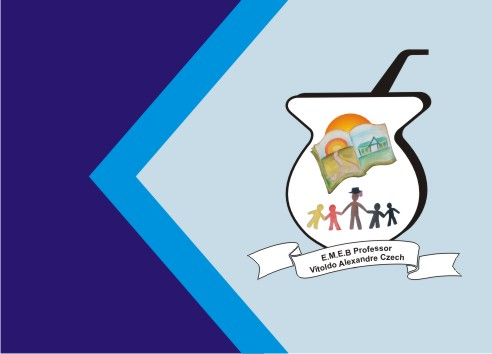 SEQUÊNCIA DIDÁTICA: ALFABETIZAÇÃO E MATEMÁTICA LÚDICA14/12/20 á 18/12/20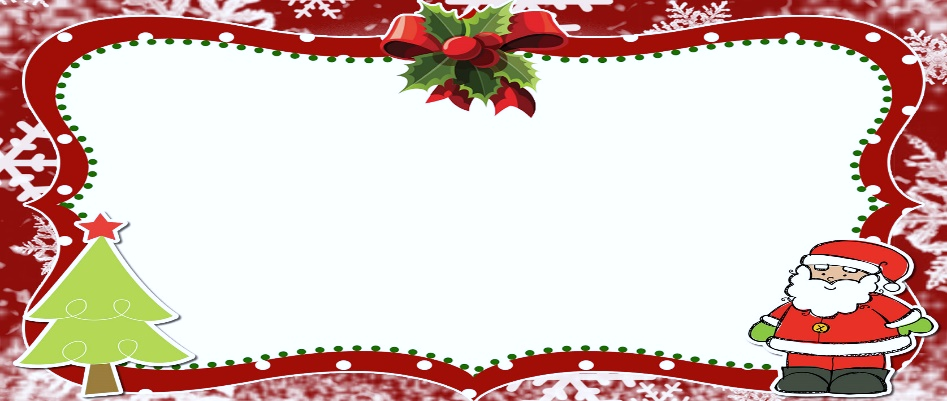 COMO REALIZAR:RECORTE OS DESAFIOS, E COLOQUE-OS EM UM POTINHO COM TAMPA, OU UMA CAIXA DE PAPEL, OU FAÇA UM ENVELOPE, O QUE VOCÊ TIVER EM SUA CASA.CADA DIA DA SEMANA, RETIRE UM DESAFIO E REALIZE-O COM SEUS FAMILIARES.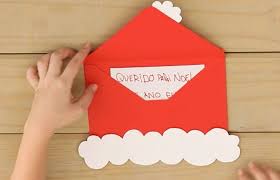 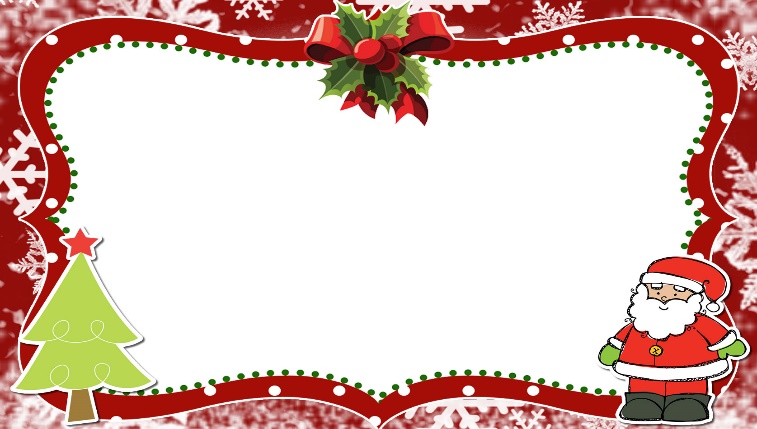 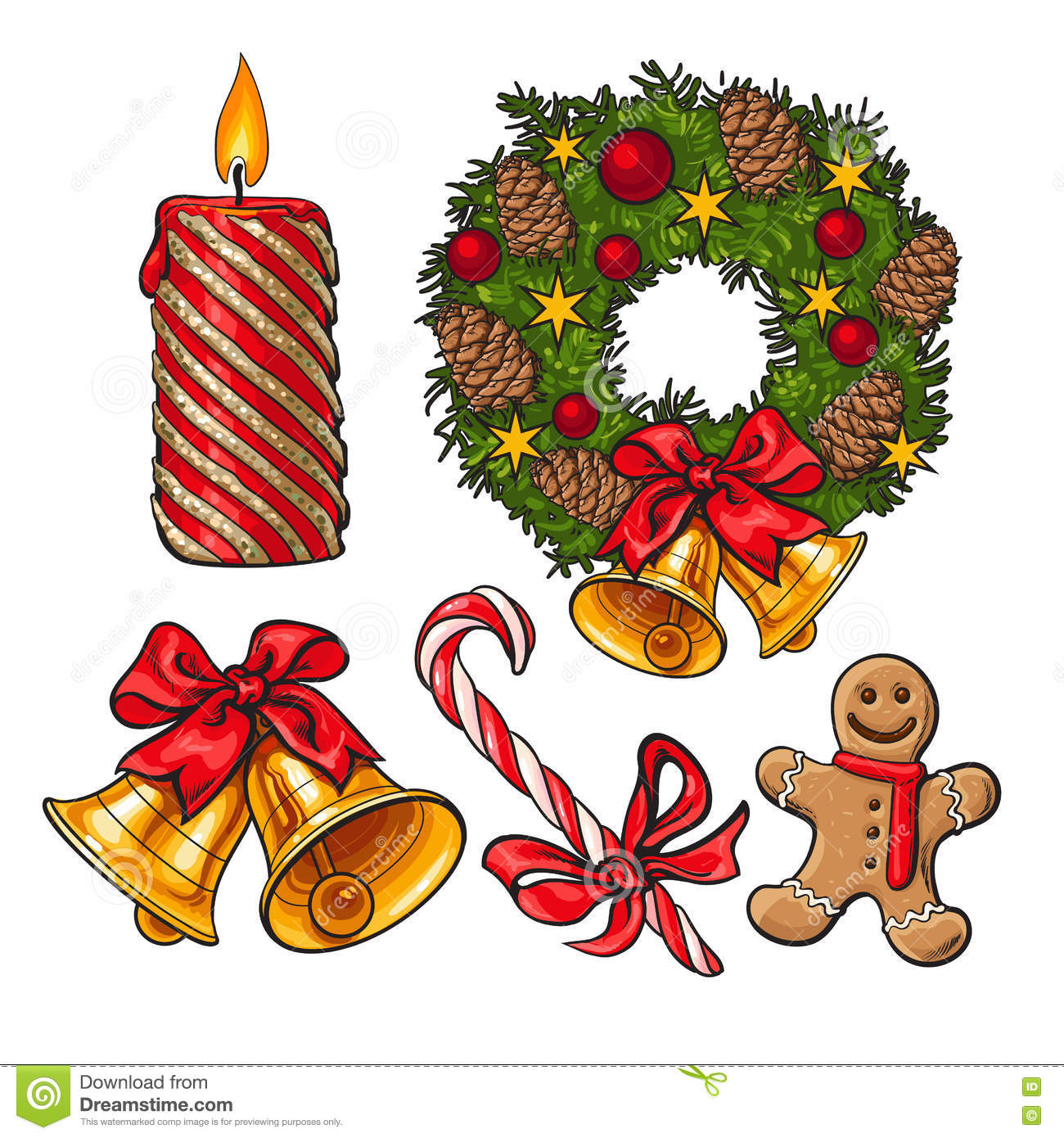 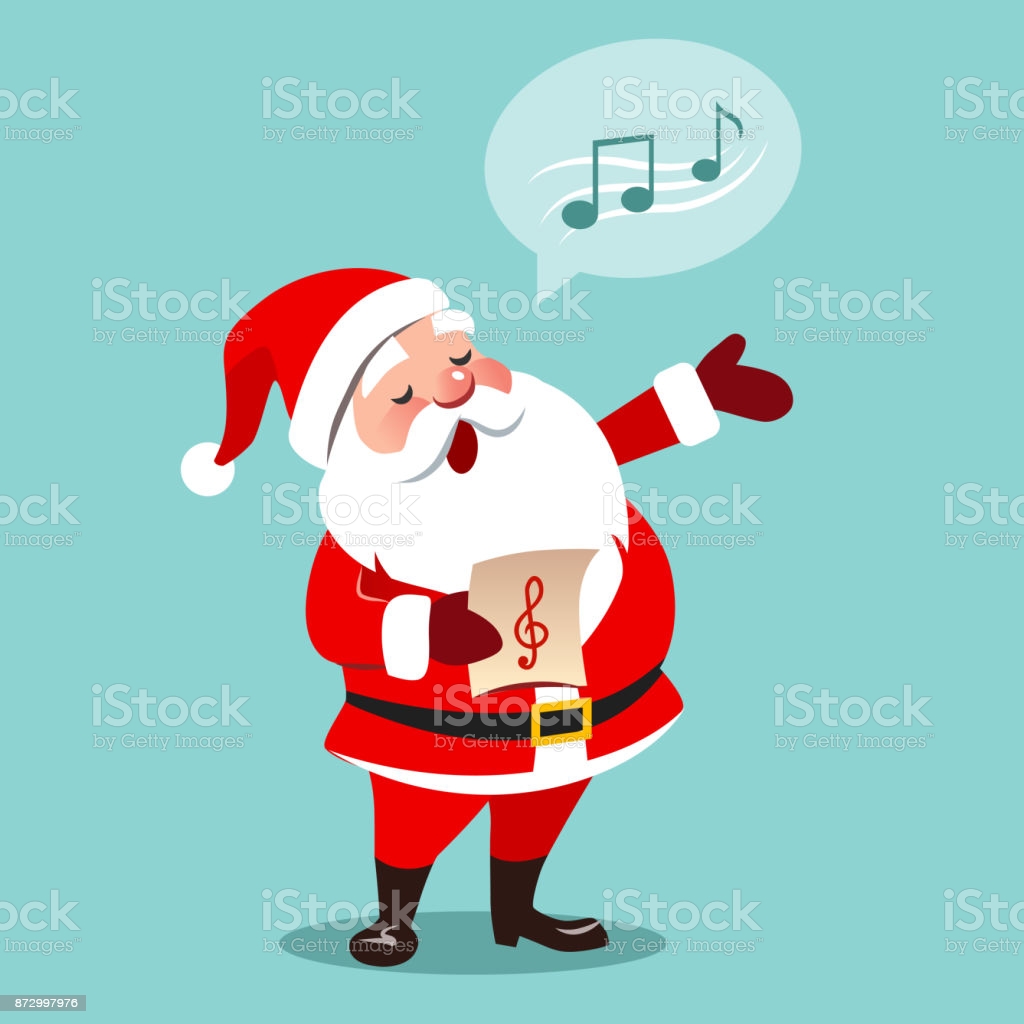 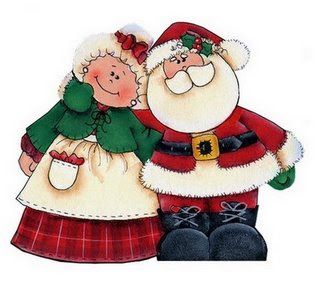 REGISTRE UM DESAFIO, COM FOTOS, VÍDEO OU FAÇA UM DESENHO SOBRE ESSE MOMENTO.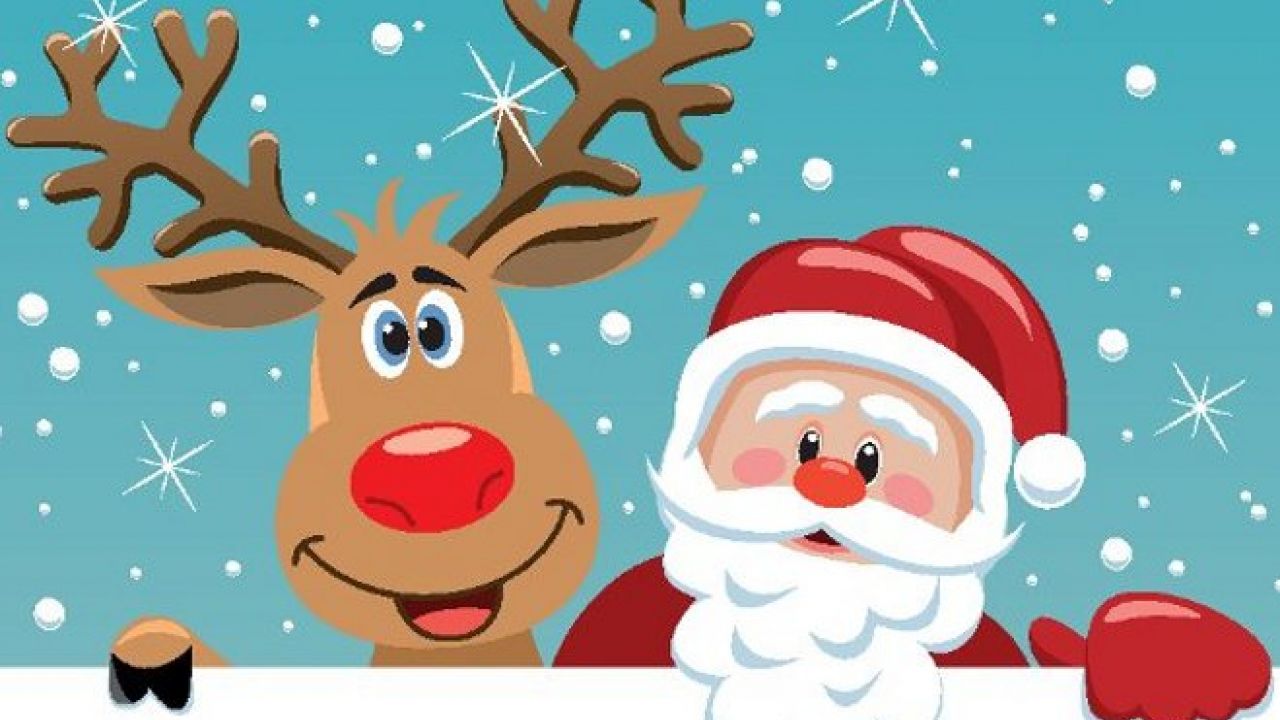 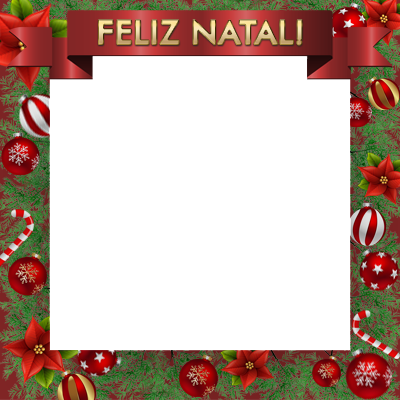 